消防法令適合通知書交付申請書備考　この用紙の大きさは、日本産業規格Ａ４とすること。※欄は記入しないこと。年　　月　　日　　　三田市消防長　あて申請者　　　　　　　　　　　　　住所　　　　　　　　　　　　氏名　　　　　　　　　　　　　下記の防火対象物について、消防法令に係る消防法令適合通知書の交付を申請します。記１　名称（防火対象物の名称）２　所在地（防火対象物の所在地）３　申請理由区分　□　旅館業法（昭和２３年法律第１３８号）第３条の規定による営業の許可　□　旅館業法施行規則（昭和２３年厚生省令第２８号）第４条の規定による施設又は設備の変更届出　□　国際観光ホテル整備法（昭和２４年法律第２７９号）第３条又は第１８条第１項の規定による登録　□　国際観光ホテル整備法（昭和２４年法律第２７９号）第７条第１項又は第１８条第２項において準用する第７条第１項の規定による施設に関する登録事項の変更の届出　□　風俗営業等の規制及び業務の適正化等に関する法律（昭和２３年法律第１２２号）第３条規定による営業許可　□　風俗営業等の規制及び業務の適正化等に関する法律（昭和２３年法律第１２２号）第９条規定による構造又は設備の変更等の承認、届出　□　公衆浴場法（昭和２３年法律第１３９号）第２条第１項の規定による営業の許可又は届出　□　その他（　　　　　　　　　　　　　　　　　　　　　　　　　　　　　　）年　　月　　日　　　三田市消防長　あて申請者　　　　　　　　　　　　　住所　　　　　　　　　　　　氏名　　　　　　　　　　　　　下記の防火対象物について、消防法令に係る消防法令適合通知書の交付を申請します。記１　名称（防火対象物の名称）２　所在地（防火対象物の所在地）３　申請理由区分　□　旅館業法（昭和２３年法律第１３８号）第３条の規定による営業の許可　□　旅館業法施行規則（昭和２３年厚生省令第２８号）第４条の規定による施設又は設備の変更届出　□　国際観光ホテル整備法（昭和２４年法律第２７９号）第３条又は第１８条第１項の規定による登録　□　国際観光ホテル整備法（昭和２４年法律第２７９号）第７条第１項又は第１８条第２項において準用する第７条第１項の規定による施設に関する登録事項の変更の届出　□　風俗営業等の規制及び業務の適正化等に関する法律（昭和２３年法律第１２２号）第３条規定による営業許可　□　風俗営業等の規制及び業務の適正化等に関する法律（昭和２３年法律第１２２号）第９条規定による構造又は設備の変更等の承認、届出　□　公衆浴場法（昭和２３年法律第１３９号）第２条第１項の規定による営業の許可又は届出　□　その他（　　　　　　　　　　　　　　　　　　　　　　　　　　　　　　）※受付欄※経過欄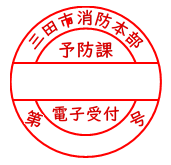 